招标项目技术、服务、政府采购合同内容条款及其他商务要求前提：本章中标注“*”的条款为本项目的实质性条款，投标人不满足的，将按照无效投标处理。一、项目概述（一）活动背景：中国音乐金钟奖是我国音乐界唯一的国家级综合性大奖，是与戏剧梅花奖、电视金鹰奖、电影金鸡奖等并列的国家级艺术大奖之一。在成都建设世界文化名城，倾力打造国际音乐之都的时代背景下，中国音乐金钟奖从2019年开始连续三届落户成都。第十三届中国音乐金钟奖（简称“第十三届金钟奖”）定于2021年10月在成都举办，恰逢中国共产党建党100周年，本届金钟奖将组织不少于40场高质量的赛事比赛、8场高水平的音乐会，以金钟之名、借音乐为媒，充分为人才搭台、为文化聚势、为行业赋能、为城市兴业，营造“全城皆音乐、全域推人才、全网齐关注、全民共参与”的城市文化氛围，全力打造一届活动形式新颖、活动内容时尚、比赛成果显著、品牌影响深远的金钟盛会。主办单位：中国文学艺术界联合会、中国音乐家协会承办单位：成都市人民政府活动LOGO：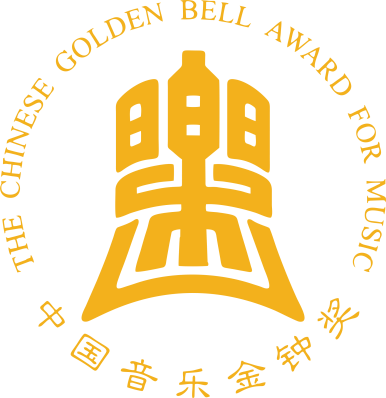 2.标的名称及所属行业：二、商务要求*（一）服务时间及地点1.服务时间：合同签订之日起至活动结束（活动时间为2021年10月15日至26日，具体时间以技术、服务要求为准）2.服务地点: 成都市*（二）付款方法和条件：合同签订后，服务交付之日起30日内向供应商支付80%合同款，供应商须提供项目具体的执行方案，项目具体的执行方案须经过采购人审核通过方可进行支付；项目全部完成并通过采购人验收后支付剩余20%合同款。*（三）验收1.本项目将严格按照政府采购相关法律法规以及《财政部关于进一步加强政府采购需求和履约验收管理的指导意见》（财库〔2016〕205号）的要求进行验收。  严格按照采购合同开展履约验收。验收时，成立验收小组，按照采购合同的约定对供应商履约情况进行验收。供应商在验收时须出具符合财政按要求的绩效报告，同时提供须至少提供过程流程报告。验收时，按照采购合同的约定对每一项技术、服务、安全标准的履约情况进行确认。验收结束后，验收小组出具验收书，列明各项标准的验收情况及项目总体评价，由验收双方共同签署。验收结果应当与采购合同约定的资金支付及履约保证金返还条件保持一致。2.验收结果合格的，中标人凭验收报告办理相关手续；验收结果不合格的，履约保证金将不予退还，也将不予支付采购资金，还可能会报告本项目同级财政部门按照政府采购法律法规有关规定给予行政处罚。三、技术、服务要求01包：（一）主体活动第十三届中国音乐金钟奖主体活动包括成都市开幕音乐会、专场音乐会（6场）、颁奖典礼暨闭幕音乐会。  1.开幕音乐会（1）时间2021年10月16日20:00—22:30（2）地点投标人方案中体现，要求专业的室内音乐会场地，要求观众座位数不低于1300座。（3）内容开幕音乐会由中国音协搭建总导演或艺术总监团队，执行导演应由具有同类型活动导演经验的人员出任，由国家级交响乐团以及多名国内著名音乐家联袂演出，以高质量、高水平的大型交响音乐会拉开金钟盛会大幕，传唱经典作品，歌颂建党100周年华诞，放歌鼓舞新时代新征程，展示金钟风采，预计将吸引近1500名观众观演。（4）邀请出席嘉宾中宣部有关司局领导，中国文联、中国音协领导，国内11所专业音乐学院负责人，37个省、自治区、直辖市音协负责人，11个中国文联下属协会负责人，四川省、成都市相关领导，第十三届中国音乐金钟奖评委、监审、纪委、演员和选手代表，特邀老艺术家等。2.专场音乐会（6场）（1）国家级交响乐团专场音乐会—2021年10月17日19:30-22:30演出地点：投标人方案中体现，要求专业的室内音乐会场地，要求观众座位数不低于1300座。（2）金钟之星器乐专场音乐会—2021年10月19日19:30-22:30演出地点：投标人方案中体现，要求专业的室内音乐会场地，要求观众座位数不低于1300座。（3）交响乐团专场音乐会—2021年10月20日19:30-22:30演出地点：投标人方案中体现，要求专业的室内音乐会场地，要求观众座位数不低于1300座。（4）金钟之星声乐专场音乐会—2021年10月21日19:30-22:30演出地点：投标人方案中体现，要求专业的室内音乐会场地，要求观众座位数不低于1300座。（5）交响乐团专场音乐会—2021年10月22日19:30-22:30演出地点：投标人方案中体现，要求专业的室内音乐会场地，要求观众座位数不低于1300座。（6）交响乐团专场音乐会—2021年10月23日19:30-22:30演出地点：投标人方案中体现，要求专业的室内音乐会场地，要求观众座位数不低于1300座。3.颁奖典礼暨闭幕音乐会（1）时间2021年10月25日19:30—22:30（2）地点投标人方案中体现，要求专业的室内音乐会场地，要求观众座位数不低于1300座。（3）内容颁奖典礼暨闭幕音乐会作为展示本届金钟奖成果的音乐会，由政府领导、业内专家、知名音乐家等为获奖选手颁奖，本届金钟奖优秀获奖选手参加演出，以经典音乐会展现本届金钟奖赛事成果，扩大金钟奖影响。拟由国内具有同规模（或以上）演出经验的交响乐团演出。（4）参加人员中国文联、中国音协领导，四川省、成都市领导，评委专家，选手代表等。音乐会观众约1300人。（二）主体赛事第十三届中国音乐金钟奖主体赛事包括声乐（民族、美声）、器乐（钢琴、古筝）两大类四项目的复赛、半决赛、决赛。1.比赛时间2021年10月15日至10月25日2.比赛内容声乐（民族、美声）、器乐（钢琴、古筝）两大类四项目的复赛、半决赛、决赛。各项赛事按照中国文联、中国音协确定的比赛规则推进实施。3.比赛场馆（1）钢琴：专业室内音乐厅（2）古筝：专业室内音乐厅（3）美声：专业室内音乐厅（4）民族：专业室内音乐厅4.比赛日程（1）10月17日14：30—17:30、19:30—22:30：钢琴、古筝、声乐（美声）、声乐（民族）复赛（3）10月18日14：30—17:30、19:30—22:30：钢琴、古筝、声乐（美声）、声乐（民族）复赛（3）10月19日14：30—17:30、19:30—22:30：钢琴、声乐（美声）、声乐（民族）复赛，古筝半决赛（4）10月20日14：30—17:30、19:30—22:30：钢琴、古筝、声乐（美声）、声乐（民族）半决赛（5）10月21日14：30—17:30、19:30—22:30：钢琴、古筝、声乐（美声）、声乐（民族）半决赛（6）10月22日19:30—22:30：钢琴半决赛，古筝决赛（7）10月23日19:30—22:30：钢琴、古筝决赛（8）10月24日14：30—17:30、19:30—22:30：钢琴、古筝、声乐（美声）、声乐（民族）决赛（各项比赛具体安排详见附件）（三）活动要求1.负责策划筹备整个活动；*2.负责评委、工作人员、演出人员、嘉宾等参会人员的往返大交通（机票、火车。）（总数不低于600人）。3.负责整个活动期间交通保障（包含大巴车、中巴车、小车等）。4.负责召集志愿者不低于50人次，并负责志愿者的交通补贴。5.负责评委、工作人员、演出人员、决赛选手、嘉宾等所有参会人员活动期间12天的餐饮及接待。*6.负责评委、工作人员、演出人员、决赛选手、嘉宾等所有参会人员活动期间的住宿（平均每天不低于200个房间的住宿）。7.负责整个活动期间的乐器租赁、办公设备租赁。8.负责活动评委、嘉宾、主持人、演员、工作人员的邀请、节目的编排及相关费用结算。9.负责准备活动所有物料的设计、印刷与制作（包含但不限于邀请函、门票、工作证、车证、会刊、赛事指南等）。10.负责所有会议室、活动场地的搭建、维护及撤销（场地租赁费用包含在投标价格中）。11.负责整个活动的赛场氛围、酒店氛围、开闭幕式氛围营造。12.负责机场要客通道申报及相关费用结算。13.负责活动现场秩序维护，供应商须负责对整个活动期间的秩序维护及提供保障措施，同时负责大型活动报公安审批手续。14.项目前期筹备差旅、交通、餐费以及相关会议费等。15.项目完成后，供应商负责提交绩效自评报告，以及活动所有影像、文字资料交采购人归档。16.投标人应为本项目组建专门的服务团队，提供服务团队配置方案。17.供应商须承诺活动的票价以中国音乐家协会的定价为准，不允许高于定价，票价所得收入由供应商所有。（提供承诺函）附：第十三届金钟奖主体活动及赛事日程表（供应商须承诺，承诺若日程有调整，需要完全配合调整的时间方案执行）（提供承诺函）02包：负责官方宣传平台（官方网站、官网微信、官方微博、官方视频号）的创建、运营、维护和更新。负责活动主画面设计；设计倒计时宣传海报不低于10张。负责城市氛围的营造，要求覆盖机场大厅、要客通道；要求制作并在城市道路投放不低于30幅道路旗；要求制作并在公交站牌投放不低于10块宣传板；要求制作并在人流量集中的户外大屏广告投放不低于5块；要求对所有赛事用车车身进行设计包装。负责活动新闻发布会的召开，邀请国内外媒体不低于50家。负责活动宣传片策划、拍摄、剪辑、后期制作，要求视频高清画质（分辨率不低于1920*1080），总时长不低于1分钟。负责专题总结片的策划、拍摄、剪辑、后期制作，要求视频高清画质（分辨不低于率1920*1080），总时长不低于3分钟。负责对本活动进行新闻及专题报道，要求在国际媒体报道不低于20次，央级全国性媒体报道不低于40次，市级媒体报道不低于40次，门户网站报道不低于40次；音乐类专业媒体报道不低于20次。负责金钟奖相关活动的网络直播，不低于10场。负责新闻中心的搭建与运营。负责开闭幕式音乐会、专场音乐会以及赛事活动等全程拍摄记录。负责设计活动总结画册，并制作不低于100本。项目完成后，供应商负责提交符合财政要求的绩效自评报告。投标人应为本项目组建专门的服务团队，提供服务团队配置方案。包号：01品目号标的名称所属行业包号：011-1第十三届中国音乐金钟奖赛事及活动服务其他未列明行业包号：011-2第十三届中国音乐金钟奖宣传推广服务其他未列明行业日期日期日期活动安排活动安排10月15日
（星期五）全天9:00—18:00选手报到选手报到10月15日
（星期五）晚19:30—20:00 动员会(全体选手参加)动员会(全体选手参加)10月15日
（星期五）晚20:00—21:00民族声乐组选手抽签民族声乐组选手抽签10月15日
（星期五）晚20:00—21:00美声组选手抽签美声组选手抽签10月15日
（星期五）晚20:00—21:00钢琴组选手抽签钢琴组选手抽签10月15日
（星期五）晚20:00—21:00古筝组选手抽签古筝组选手抽签10月16日
（星期六）上午10:00—11:00新闻发布会新闻发布会10月16日
（星期六）上午8:30—12:00选手走台声乐（美声）1-40号10月16日
（星期六）上午8:30—12:00选手走台声乐（民族）1-40号10月16日
（星期六）上午8:30—12:00选手走台钢琴1-24号10月16日
（星期六）上午8:30—12:00选手走台古筝1-24号10月16日
（星期六）下午14:30—17:00选手走台声乐（美声）40-87号10月16日
（星期六）下午14:30—17:00选手走台声乐（民族）40-87号10月16日
（星期六）下午14:30—17:00选手走台钢琴25-48号10月16日
（星期六）下午14:30—17:00选手走台古筝25-48号10月16日
（星期六）全天10:00—13:00开幕式嘉宾走台开幕式嘉宾走台10月16日
（星期六）全天17:30—18:30欢迎晚宴欢迎晚宴10月16日
（星期六）全天20:00—22:30 第十三届金钟奖开幕音乐会第十三届金钟奖开幕音乐会10月17日
（星期日）上午9:30—10:30 四项赛事评委会联席会四项赛事评委会联席会10月17日
（星期日）上午10:30—12:00 评委会   会议声乐（美声）10月17日
（星期日）上午10:30—12:00 评委会   会议声乐（民族）10月17日
（星期日）上午10:30—12:00 评委会   会议钢琴10月17日
（星期日）上午10:30—12:00 评委会   会议古筝10月17日
（星期日）下午14:30—17:30复赛钢琴1-8号10月17日
（星期日）下午14:30—17:30复赛古筝1-12号10月17日
（星期日）下午14:30—17:30复赛声乐（美声）1—18号10月17日
（星期日）下午14:30—17:30复赛声乐（民族）1—18号10月17日
（星期日）晚19:30—22:30复赛钢琴9-16号10月17日
（星期日）晚19:30—22:30复赛古筝13-24号10月17日
（星期日）晚19:30—22:30复赛声乐（美声）19—35号10月17日
（星期日）晚19:30—22:30复赛声乐（民族）19—35号10月17日
（星期日）晚19:30—22:30专场音乐会专场音乐会10月18日
（星期一）下午14:30—17:30复赛钢琴17-24号10月18日
（星期一）下午14:30—17:30复赛古筝25-36号10月18日
（星期一）下午14:30—17:30复赛声乐（美声）36—53号10月18日
（星期一）下午14:30—17:30复赛声乐（民族）36—53号10月18日
（星期一）晚19:30—22:30复赛钢琴25-32号10月18日
（星期一）晚19:30—22:30复赛古筝37-48号10月18日
（星期一）晚19:30—22:30复赛声乐（美声）54—70号10月18日
（星期一）晚19:30—22:30复赛声乐（民族）54—70号10月19日
（星期二）上午9:00—10:00古筝评委会会议古筝评委会会议10月19日
（星期二）上午10:30—11:30公布古筝复赛结果、颁奖公布古筝复赛结果、颁奖10月19日
（星期二）下午14:30—17:30复赛钢琴33-40号10月19日
（星期二）下午14:30—17:30复赛声乐（美声）71—87号10月19日
（星期二）下午14:30—17:30复赛声乐（民族）71—87号10月19日
（星期二）下午14:30—17:30半决赛古筝1-5号10月19日
（星期二）19:30—22:30复赛钢琴41-48号10月19日
（星期二）19:30—22:30半决赛古筝6-10号10月19日
（星期二）19:30—20:30声乐（美声、民族）评委会会议声乐（美声、民族）评委会会议10月19日
（星期二）21:00—22:30公布声乐（美声、民族）复赛结果、颁奖公布声乐（美声、民族）复赛结果、颁奖10月19日
（星期二）19:30—22:30金钟之星器乐专场音乐会金钟之星器乐专场音乐会10月20日
（星期三）上午9:00—10:00钢琴评委会会议钢琴评委会会议10月20日
（星期三）上午10:30—11:30公布钢琴复赛结果、颁奖公布钢琴复赛结果、颁奖10月20日
（星期三）下午14:30—17:30半决赛钢琴1-3号10月20日
（星期三）下午14:30—17:30半决赛古筝11-15号10月20日
（星期三）下午14:30—17:30半决赛声  乐（美声）1—10号10月20日
（星期三）下午14:30—17:30半决赛声  乐（民族）1—10号10月20日
（星期三）晚19:30—22:30半决赛钢琴4-6号10月20日
（星期三）晚19:30—22:30半决赛古筝16-20号10月20日
（星期三）晚19:30—22:30半决赛声  乐（美声）11—20号10月20日
（星期三）晚19:30—22:30半决赛声  乐（民族）11—20号10月20日
（星期三）晚19:30—22:30专场音乐会专场音乐会10月21日
（星期四）下午14:30—17:30半决赛钢琴7-9号10月21日
（星期四）下午14:30—17:30半决赛古筝21-24号10月21日
（星期四）下午14:30—17:30半决赛声 乐（美声）21—30号10月21日
（星期四）下午14:30—17:30半决赛声 乐（民族）21—30号10月21日
（星期四）晚19:30—22:30半决赛钢琴10-12号10月21日
（星期四）晚19:00—21:00声乐（美声、民族）、古筝评委会会议声乐（美声、民族）、古筝评委会会议10月21日
（星期四）晚21:30—22:30颁发声乐（美声）半决赛入围证书、抽签颁发声乐（美声）半决赛入围证书、抽签10月21日
（星期四）晚21:30—22:30颁发声乐（民族）半决赛入围证书、抽签颁发声乐（民族）半决赛入围证书、抽签10月21日
（星期四）晚21:30—22:30颁发古筝半决赛入围证书、抽签颁发古筝半决赛入围证书、抽签10月21日
（星期四）晚19:30—22:30金钟之星声乐专场音乐会金钟之星声乐专场音乐会10月22日      （星期五）下午14:30—17:30半决赛钢琴13-15号10月22日      （星期五）下午14:30—17:30决赛合乐古筝1-4号10月22日      （星期五）下午14:30—17:30决赛合乐声乐（美声1-12号）（交响乐团协奏）10月22日      （星期五）晚19:30—22:30半决赛钢琴16-18号10月22日      （星期五）晚19:30—22:30决赛古筝1-4号（交响乐团协奏）10月22日      （星期五）晚19:30—22:30交响乐团专场音乐会交响乐团专场音乐会10月23日      （星期六）上午9:00—10:00钢琴评委会会议钢琴评委会会议10月23日      （星期六）上午10:30—11:30颁发钢琴半决赛入围证书颁发钢琴半决赛入围证书10月23日      （星期六）下午14:00—18:00决赛合乐钢琴1-4号（交响乐团协奏）10月23日      （星期六）下午14:00—18:00决赛合乐古筝5-8号（交响乐团协奏）10月23日      （星期六）下午14:00—18:00决赛合乐声乐（民族1-12号）（交响乐团协奏）10月23日      （星期六）晚19:30—22:30决赛钢琴1-4号（交响乐团协奏）10月23日      （星期六）晚19:30—22:30决赛古筝5-8号（交响乐团协奏）10月23日      （星期六）晚19:30—22:30交响乐团专场音乐会交响乐团专场音乐会10月24日      （星期日）下午14:00—18:00决赛合乐钢琴5—8号（交响乐团协奏）10月24日      （星期日）下午14:00—18:00决赛合乐古筝9-12号（交响乐团协奏）10月24日      （星期日）下午14:30—17:30决赛声乐（美声1-12号）（交响乐团伴奏）10月24日      （星期日）晚19:30—22:30决赛声乐（民族1-12号）（交响乐团伴奏）10月24日      （星期日）晚19:30—22:30决赛钢琴5—8号（交响乐团协奏）10月24日      （星期日）晚19:30—22:30决赛古筝9-12号（交响乐团协奏）10月24日      （星期日）晚22:30—23:30颁发决赛入围证书颁发决赛入围证书10月25日
（星期一）上午8:30—12:00获奖者音乐会排练获奖者音乐会排练10月25日
（星期一）下午13:00—17:30获奖者音乐会彩排获奖者音乐会彩排10月25日
（星期一）晚20:00—22:30颁奖典礼暨闭幕音乐会颁奖典礼暨闭幕音乐会